


Arbetsgivarens exemplar
OBS! Skyddsombudet skall ha kopia
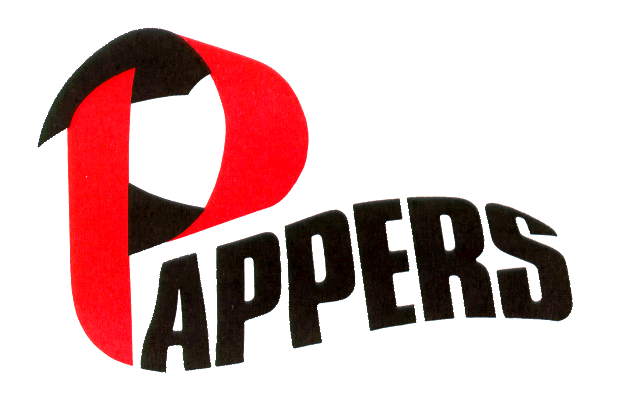 Begäran om åtgärd med mera enligt 6 kap 6 a § arbetsmiljölagen

I egenskap av skyddsombud begär jag med stöd av 6 kap 6 a § arbetsmiljölagen att följande åtgärd (eller undersökning eller konsekvensanalys) ska vidtas för att uppnå en tillfredsställande arbetsmiljö:
Företag/Arbetsställe:
__________________________________________________________________________________________________________________________________________________________________________________________________________________________________________

Arbetsplats:
__________________________________________________________________________________________________________________________________________________________________________________________________________________________________________

Beskrivning av aktuella arbetsuppgifter:__________________________________________________________________________________________________________________________________________________________________________________________________________________________________________

Arbetsmiljölagen, arbetsmiljöförordningen, arbetarskyddsstyrelsens/arbetsmiljöverkets författningssamling (AFS) samt annan lagstiftning som kan vara tillämplig i sammanhanget:
__________________________________________________________________________________________________________________________________________________________________________________________________________________________________________

Den åtgärd (eller den undersökning) som ska vidtas genom denna framställan: __________________________________________________________________________________________________________________________________________________________________________________________________________________________________________
Datum då den åtgärd (eller den undersökning) som ska vidtas genom denna framställan ska vara genomförd: ____________________________________________________________________________________________________________________________________________________________
Anledningen till framställan med beskrivning av brister och risker i arbetsmiljön eller befarade brister och risker som motiverar undersökning eller konsekvensanalys:__________________________________________________________________________________________________________________________________________________________________________________________________________________________________________

Lämnar Ni (arbetsgivaren) inte besked utan dröjsmål eller beaktas inte denna framställan kommer hänvändelse att ske till Arbetsmiljöverket med begäran om föreläggande eller förbud enligt 7 kap 7 § arbetsmiljölagen.



___________________________	_____________________________	____________Skyddsombud		Förbund/Avdelning		Datum
Underskrift

___________________________
Namnförtydligande


Som ansvarig för arbetsgivaren har jag idag mottagit denna framställan
___________________________	_____________________________	____________Arbetsgivarrepresentant		Företag			Datum
Underskrift

___________________________
Namnförtydligande


6 kap 6 a § arbetsmiljölagenOm ett skyddsombud anser att åtgärder behöver vidtas för att uppnå en tillfredsställande arbetsmiljö, ska skyddsombudet vända sig till arbetsgivaren och begära sådana åtgärder. 
Skyddsombudet kan också begära att en viss undersökning ska göras för kontroll av förhållandena inom skyddsområdet. På framställning ska arbetsgivaren genast lämna skyddsombudet en skriftlig bekräftelse på att arbetsgivaren mottagit dennes begäran. Arbetsgivaren ska utan dröjsmål lämna besked i frågan. Gör arbetsgivaren inte det eller beaktas inte begäran inom skälig tid, ska Arbetsmiljöverket efter framställan av skyddsombudet pröva om föreläggande eller förbud enligt 7 kap. 7 § ska meddelas. 
Sådan framställning av ett skyddsombud på fartyg ska i stället lämnas till Transportstyrelsen, som ska pröva om föreläggande eller förbud enligt fartygssäkerhetslagen (2003:364) ska meddelas.	Där skyddskommitté finns, kan skyddsombud direkt påkalla kommitténs behandling av en arbetsmiljöfråga.Ett skyddsombuds begäran enligt första stycket får även avse skyddsåtgärder som behövs för att arbetsgivaren på det arbetsställe där skyddsombudet är verksamt ska uppfylla sina skyldigheter gentemot utomstående arbetskraft enligt 3 kap. 12 §. Det som i första och andra styckena sägs om skyddsombud ska också gälla för studerandeskyddsombud som avses i 17 §.
